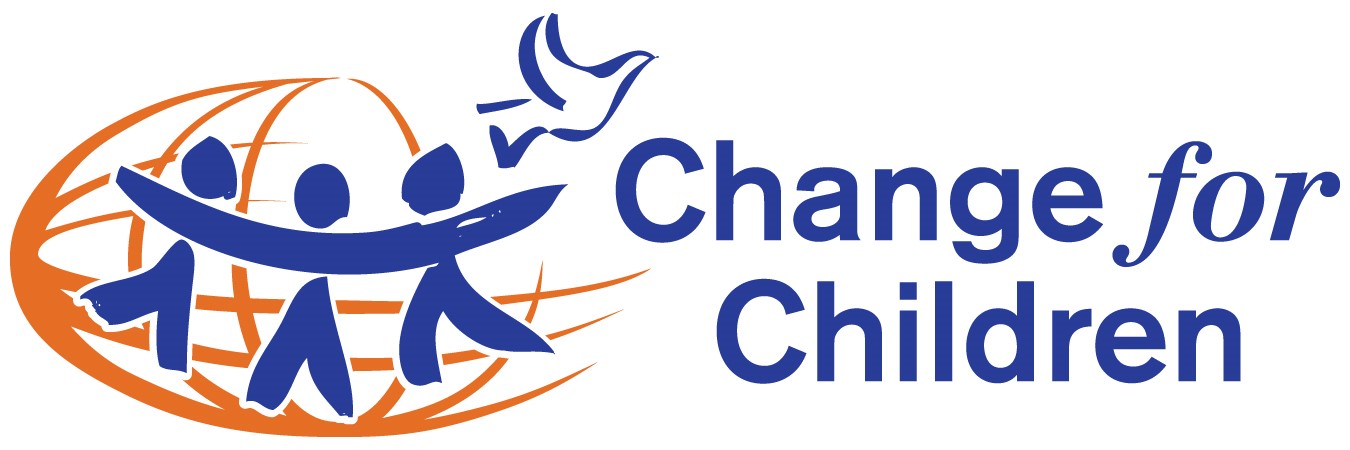 CHANGE FOR CHILDREN – RECRUITING BOARD DIRECTORS HELP US MAKE A DIFFERENCE.Change for Children Association (CFCA) is calling on motivated and energetic individuals with skills and experience relevant to the governance of non-profit organizations to indicate their willingness to serve on the organization’s Board of Director’s for an initial two-year period.You will contribute your professional, business or organizational expertise and governance experience to strategy formulation, revenue generation and oversight. You will commit significant time each month to organizational oversight, initiating and supporting key fundraising activities, as well as being a public advocate and champion of our organization.You will bring to the board specific expertise in one or more of the following areas: corporate senior management and/or marketing, leadership, governance and oversight, generating revenue for non-profit groups, media and communications.You will work collaboratively with staff and other board members to grow our organization and achieve our vision of promoting sustainable action on human dignity, healthy communities and global justice through solidarity and partnership.Key responsibilities include:Consistent attendance at regular board meetings (including orientation and AGM); Participation as an active member on it least one committee or significant event; Participation in the fundraising activities of the organization in a manner appropriate for that board director; and Preparation in advance before regular board meetings by reading and studying materials sent in advance regarding key actions the board is expected to take at the next meeting. Please consult the Change for Children website at www.changeforchildren.org to get to know our organization, ensure you meet eligibility criteria and download a Declaration of Interest form. Deadline to submit is August 15, 2022. Submit signed form to: Lorraine Swift, Executive Director Email: lorena@changeforchildren.org Mail: 2nd Floor, 10808-124 St NW Edmonton, AB T5M 0H3
DECLARATION OF INTEREST FOR APPOINTMENT TO CHANGE FOR CHILDREN’S BOARD OF DIRECTOR’SI, ___________________________________________________ declare that I am interested in being appointed to the Change for Children Association Board of Directors.Contact InformationAddress: ______________________________________________________________________________Home Number: ________________________________________________________________________Email Address: _________________________________________________________________________Background InformationEducationGovernance and/or Fundraising ExperienceProfessional and Employment BackgroundVolunteer/Community ActivitiesKnowledge/Skills/Experience to offer to CFCA Board (please indicate level of expertise if applicable)Financial Management						Risk ManagementFundraising							Information TechnologyHuman Resources						International Development/Human RightsQuality/Performance Management					Government RelationsBoard/Governance Experience					Media/CommunicationsStrategic Planning						Ethics/Legal ExpertiseAdvocacy							Business Management Why are you interested in serving on the Change for Children Association Board of Directors?Please describe how your skills or experience will support the efforts of Change for Children?Signature: _____________________________________________________________________________Date: _________________________________________________________________________________